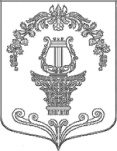 АДМИНИСТРАЦИЯ ТАИЦКОГО ГОРОДСКОГО ПОСЕЛЕНИЯ ГАТЧИНСКОГО МУНИЦИПАЛЬНОГО РАЙОНАПОСТАНОВЛЕНИЕОт 07.08.2020                                                                             №  375О  внесении   изменений  в   постановление от   21. 12 .2017  года  №  395  « О создании эвакуационной  (эвакоприёмной)  комиссиив  МО Таицкое городское  поселение»В связи с кадровыми изменениями и в соответствии с Федеральными Законами от 12.02.1998 № 28-ФЗ "О гражданской обороне", от 02.12.1994 № 68-ФЗ "О защите населения и территорий от чрезвычайных ситуаций природного и техногенного характера", постановлением Правительства Российской Федерации от 22 июня 2004 года N 303 «О порядке эвакуации населения, материальных и культурных ценностей в безопасные районы и методических рекомендаций по планированию, подготовке и проведению эвакуации населения, материальных и культурных ценностей в безопасные районы», от 06.10.2003 № 131-ФЗ «Об общих принципах организации местного самоуправления в Российской Федерации», администрация Таицкого городского поселенияПОСТАНОВЛЯЕТ:          1. Внести изменения в приложение 3  постановления администрации Таицкого городского поселения от  21.12.2017    года  № 395 « Состав эвакуационной комиссии МО Таицкое городское поселение» согласно приложения 1.2.  Настоящее постановление подлежит опубликованию в газете «Таицкий вестник» и размещению на официальном сайте  администрации Таицкого городского поселения и вступает в силу с момента официального опубликования в газете «Таицкий вестник».3.Контроль за исполнением настоящего постановления оставляю за собой.Глава администрации Таицкого городского поселения          			                  И.В. ЛьвовичПриложение 1к  постановлениюадминистрации Таицкого городского поселения                                                                                      от 07.08.2020 года   № 375   Состав эвакуационной комиссии МО Таицкое городское поселение Председатель эвакуационной комиссии -заместитель главы администрации- Игнатенко Татьяна Владимировна Секретарь эвакуационной комиссии: -уполномоченный по вопросам ГО ЧС и ПБ, специалист администрации – Турабова Елена Николаевна Члены комиссии:Начальник отдела по ЖКХ и благоустройства –Ямса Елена РобертовнаВедущий специалист отдела по ЖКХ и благоустройства –Смирнова Наталья ВалерьевнаВедущий специалист по общим вопросам местной администрации--Кудрявцева Ольга ВладимировнаДиректор МКУК «Таицккий культурно-досуговый центр» -Александров Андрей Владимирович